Музыкальное отделение. 20-23 января.Слушание музыки. 3/8 класс. Хоровое пение. Продолжение темы. Выучить величальную песню (2 куплета минимум). 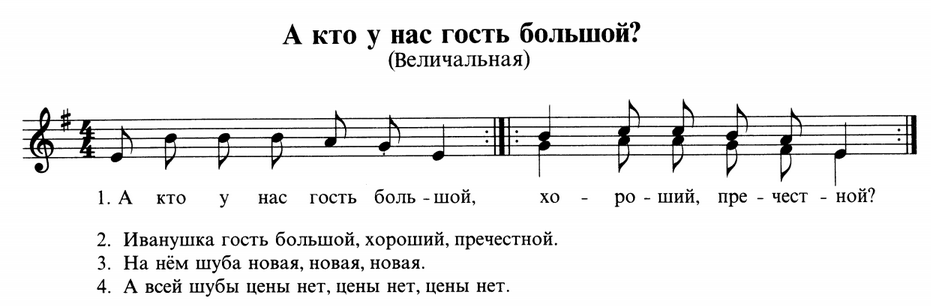 4/8 класс. Хоровое пение. ФО. ОРК. Токката (итал. toccata от toccare — трогать, касаться) — инструментальная пьеса быстрого, чёткого движения равными короткими длительностями. Обычно токката пишется для клавира или органа, но встречаются также токкаты для других инструментов.Фуга — композиционная техника и форма полифонической музыки, где общая мелодическая линия многоголосого произведения «перебегает» из одного его голоса в другой. В классической однотемной фуге несколько голосов, каждый из которых повторяет (имитирует) заданную тему.Прелюдия (от лат. prae… — перед и лат. ludus — игра) — короткое музыкальное произведение, не имеющее строгой формы. В период зарождения прелюдии всегда предшествовали более длинному, сложному и строго оформленному произведению И. С. Бах. Токката и фуга ре минорhttps://www.youtube.com/watch?v=qPNtI2wM9Yo&t=11sИ. С. Бах. Прелюдия и фуга до минор. ХТК. https://www.youtube.com/watch?v=DasvatKj2I0 Записать в тетрадь. 5/8 класс. Хоровое пение. ОРК. ОНИ. Учебник https://музшкола6.екатеринбург.рф/file/11599c9b2515500913c0936c425222ae симфоническое творчество Й. Гайдна.  Стр. 61сонатное творчество Й. Гайдна. Стр. 70.Заполнить таблицы. Симфония № 103. https://www.youtube.com/watch?v=gT9lgHMGevE&t=1606s Соната ре мажор. https://www.youtube.com/watch?v=0i3Xp6RweF0 6/8 класс. Хоровое пение. Дальнейшие пути развития европейской музыки в конце 19 – начале 20 века. Учебник https://музшкола6.екатеринбург.рф/file/11599c9b2515500913c0936c425222ae Стр. 270. Композиторы: Клод Дебюсси, Морис Равель. Записать годы жизни, основные произведения. Послушать: К. Дебюсси. Ноктюрн «Облака»https://www.youtube.com/watch?v=AefPXXznkwEЛунный свет https://www.youtube.com/watch?v=x2hQb8KMxhQ М. Равель. Болеро https://www.youtube.com/watch?v=ePTc9i-dkIw Сольфеджио. 6/8 класс. Хоровое пение. 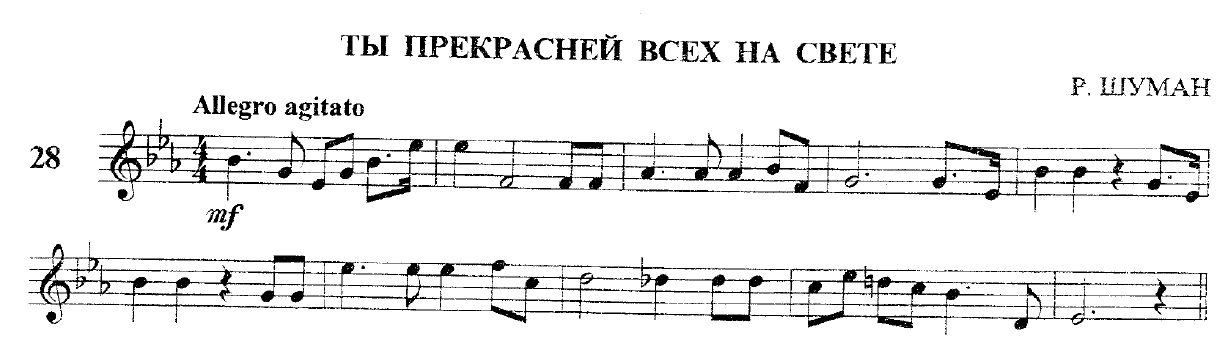 Переписать РИТМ. Исполнять со счетом 89022555443y.nekrasova@internet.ruЧасть/темаМузыкальная формаМузыкальный образ1часть. Вступление Сонатное Аллегро 1 часть. Главная партия 1 часть. Побочная партия 2 часть Вариации на две темы 3 часть Менуэт Финал Рондо Часть/темаМузыкальная формаМузыкальный образ1 часть. главная партия Сонатное аллегро 1 часть. Побочная партия. 2 часть Двухчастная. 3 часть Рондо 